Частное дошкольное образовательное учреждение № 20детский сад «Кристаллик»Сценарий литературной гостиной по произведениям Агнии БартоВторая младшая группа(С участием детей и родителей)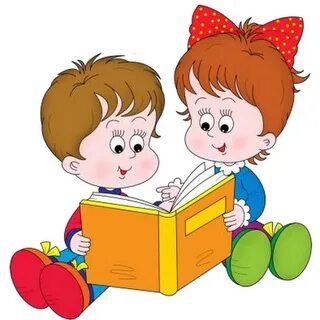 «ЧИТАЕМ ВМЕСТЕ»                                                             Разработала воспитатель                                                                  Казакова Светлана Валентиновнагород Бердск2022 годЦель:              Закрепить знание детьми стихотворений  А.Л.Барто.             Развивать творческие способности детей, посредством инсценировки                совместно с родителями,  любимого стихотворения.Предварительная работа:              Оформление книжной выставки.             Знакомство с портретом Агнии Львовны Барто.             Рассматривание иллюстраций к любимым стихотворениям.             Заучивание стихотворений.Место проведения: музыкальный зал.Материалы и оборудование: - стулья большие и маленькие, декоративные подушечки (родители и дети      выбирают для себя наиболее удобное место);- большая тряпичная кукла Маруся;- мольберт с портретом А.Л.Барто:- игрушки и предметы необходимые для инсценировки стихотворений;- аудиозапись к физ. минутке «У жирафа пятна…»;- грамоты за участие в фестивале;- воздушные шары.Сценарий                      Звучит музыка. Родители и дети рассаживаются в зале.Ведущая: « Добрый день, дорогие  мальчики и девочки! Добрый день, уважаемые взрослые!»Я очень рада видеть тебя, Маруся, сегодня в нашей литературной гостиной!Маруся (большая кукла):  «Здравствуйте, здравствуйте! Ой, а можно я задам вопрос?»Ведущая:  «Конечно, Маруся, задавай».Маруся:  «А что такое гостиная?»Ведущая:  «Гостиная – это очень уютная комната, в которой собираются самые близкие люди, чтобы поделиться интересными историями, послушать удивительную музыку, почитать любимые  стихи».Маруся:  «А-а-а! Там выступают артисты!»Ведущая:  «Можно и так сказать. Ведь, чтобы рассказать стихотворение нужно быть настоящим артистом.    А это значит, что к выступлению обязательно нужно готовиться: выучить интересное   стихотворение, рассказывать его с выражением, стоять перед слушателями прямо, глядя им в  глаза. И, если твое стихотворение очень понравится слушателям, они подарят тебе аплодисменты!»Маруся:  «А я не знаю что такое аплодисменты!»Ведущая:  «Аплодисменты – это благодарность слушателей за чудесно исполненное выступление!»Маруся:  «Интересно, а какие стихи мы сегодня будем слушать?»Ведущая:  «Знаешь, Маруся, в мире очень много замечательных писателей. Но среди них есть одна, очень чудесная  детская писательница (показывает фото). Ты узнаешь ее?»Маруся:  «Нет. Я не знаю кто это? Ребята, а может вы знаете как зовут эту писательницу?»Ведущая:  « Агния Барто написала очень много стихотворений для детей.   И у меня тоже есть любимое стихотворение (воспитатель читает стихотворение).            «Котенок»Котенок возится с клубком.То подползет к нему тайкомТо  на клубок начнет кидатьсяТолкнет его. Отпрыгнет вбок.Никак не может догадаться, Что здесь не мышка, а клубок.(Звучат аплодисменты)Ведущая: «Спасибо, спасибо. Мне очень приятно заслужить аплодисменты». « А наши ребята тоже знают стихи Агнии Барто. Давай, Маруся, мы все вместе их послушаем»Маруся: «Ой, мне очень интересно будет послушать новые стихи».Ведущая: «Маруся, помнишь как в этом году зима очень долго спорила с весной: никак не хотела уступать место. А мне известно, что Аня М. с мамой знают как сделать так, чтобы зима уступила место теплому времени года».  «Я знаю, что надо придумать» Ведущая: «В нашей жизни очень часто происходят чудеса.  Вот и с Мирославой произошло чудо». 2. «Чудеса» Ведущая: «Маруся, слышишь какие-то странные звуки? Аня Е. с мамой раскроют нам их секрет»  3.«Лягушата»Ведущая: -«Маруся, ты с какими игрушками любишь больше всего играть?» « А вот наши мальчики любят играть с машинками, самолетами, корабликами. Об этом нам сейчас расскажет Лева Р.»4 «Кораблик» Маруся: «Приглашаю Пашу с мамой»5 Самолет» Маруся: « А Егор А. вместе с папой любит играть с грузовиком»6. «Грузовик»Маруся: «Как много интересных игр с мячом знает Сабрина»  7. «С утра на лужайку»  Ведущая: «Порой игрушки тоже грустят. И причины для грусти бывают разные». 8. Руслан «Бычок» 9. Арина «Мишка» Ведущая: «Наша Наташа любит ездить в гости. Но не на машине».10, «Лошадка» Маруся: «Почему же зайка мокренький. Соня, расскажи нам, пожалуйста».11 «Зайка» Ведущая: «Когда все ложатся спать. Кто-то один не спит. Кто же это? Анюта Ш. знает об этом все».12 «Слон»Маруся: «А теперь я хочу всех гостей пригласить на веселую музыкальную игру»           Музыкальная ФИЗ. МИНУТКА «У жирафа пятна…»                                         Гости присаживаются на свои места.Ведущая: «Наши ребята очень любят животных и знают как за ними ухаживать».13.  Алла «Козленок»14.  Софа Б. «Мой пес»Ведущая: «Маруся, а я заметила у Яны зайчонка с длинными ушками. Яна, расскажи нам историю про своего зайчика». 15. «Зайка в витрине»Маруся: «А Артем любит гулять с флажком»16. «Флажок»Ведущая: «У  кого так звонко гремит погремушка? Да это же у нашего Андрея».17. «Погремушка»Ведущая: «Наша Маша настоящая мамина помощница». 18. Маша «Помощница» Маруся: «Алиса у нас очень любознательная. И она знает стихотворение про маленькую девочку, которой интересно всё, что происходит вокруг». 19. Алиса «Машенька»Ведущая: «А Полина всегда радуется успехам своего братика».20.  Полина «Две сестры»Ведущая: «Маруся, а ты любишь разговаривать с мамочкой? И, правда, это замечательно, когда мама рядом. Егор Ф. поделится с нами своим стихотворением»21 Разговор с мамой»Ведущая: «Вы знаете, иногда нашим деткам так не хочется в детский сад идти, что они придумывают разные истории. Правда, Захар?»22 «Если буду я усат»Маруся: «А вы знаете, когда наступает лето, вырастает очень много цветов. И что удивительно, среди них есть ну очень важные цветы. А почему они такие важные, знает Самира».23 «Смешной цветок» Ведущая: «Маруся, вот сколько чудесных стихов знают наши ребята. И каждое стихотворение Агнии Барто легкое, воздушное и, наверное, даже имеет свой цвет, как воздушные шарики».Маруся: «Да, я согласна с этим. И мы, ребята,  хотим  вам подарить вот эти шарики»Ведущая: « Маруся, но чтобы ребята узнали еще больше разных удивительных историй, мы подарим им книжки со сказочными историями, которые написал В.Г.Сутеев».Маруся: «А еще мы наградим каждого юного чтеца дипломом за яркое участие в фестивале стихов». Вручение подарков и дипломов.Каждое выступление ребенка и родителя было инсценировано.Использованные материалы:Ссылка на видео: https://vk.com/video-100410789_456239556?list=5ff5a1e2bfff58429fСтихи Агнии Львовны БартоЕкатерина Железнова песня «У жирафа пятна»